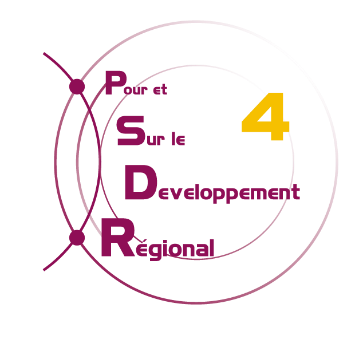 Symposium PSDR4Transitions pour le développement des territoiresConnaissances et pratiques innovantes pour des modèles agricoles, alimentaires et forestiers résilientsAngers, 28-30 Octobre 2020Proposition de communicationFormulaire à poster sur le site du colloque (https://symposium.inrae.fr/psdr4/) Avant le 10 Juillet 2020. Titre de la communication(Auteurs)Coordonnées précises du ou des auteurs (en précisant le correspondant) :Référence à la (aux) région(s) et au(x) Projet(s) PSDR (éventuelle) :Référence à la thématique visée :Résumé(Times New Roman, 12 pt, interligne simple)3 pages maxObjectif de la communication :Méthode :Résultats :Retombées :Bibliographie (10 références max.) :